УКАЗПРЕЗИДЕНТА РОССИЙСКОЙ ФЕДЕРАЦИИОБ ОСНОВНЫХ НАПРАВЛЕНИЯХСОВЕРШЕНСТВОВАНИЯ СИСТЕМЫ ГОСУДАРСТВЕННОГО УПРАВЛЕНИЯВ целях дальнейшего совершенствования системы государственного управления постановляю:1. Правительству Российской Федерации обеспечить достижение следующих показателей:а) уровень удовлетворенности граждан Российской Федерации (далее - граждане) качеством предоставления государственных и муниципальных услуг к 2018 году - не менее 90 процентов;б) доля граждан, имеющих доступ к получению государственных и муниципальных услуг по принципу "одного окна" по месту пребывания, в том числе в многофункциональных центрах предоставления государственных услуг, к 2015 году - не менее 90 процентов;в) доля граждан, использующих механизм получения государственных и муниципальных услуг в электронной форме, к 2018 году - не менее 70 процентов;г) снижение среднего числа обращений представителей бизнес-сообщества в орган государственной власти Российской Федерации (орган местного самоуправления) для получения одной государственной (муниципальной) услуги, связанной со сферой предпринимательской деятельности, к 2014 году - до 2;д) сокращение времени ожидания в очереди при обращении заявителя в орган государственной власти Российской Федерации (орган местного самоуправления) для получения государственных (муниципальных) услуг к 2014 году - до 15 минут.2. Правительству Российской Федерации обеспечить реализацию следующих мероприятий:а) до 1 сентября 2012 г. сформировать систему раскрытия информации о разрабатываемых проектах нормативных правовых актов, результатах их общественного обсуждения, имея в виду:создание единого ресурса в информационно-телекоммуникационной сети Интернет (далее - сеть Интернет) для размещения информации о разработке федеральными органами исполнительной власти проектов нормативных правовых актов, ходе и результатах их общественного обсуждения;использование федеральными органами исполнительной власти в целях общественного обсуждения проектов нормативных правовых актов различных форм публичных консультаций, включая ведомственные ресурсы и специализированные ресурсы в сети Интернет;предоставление не менее 60 дней для проведения публичных консультаций;обязательное обобщение федеральными органами исполнительной власти - разработчиками проектов нормативных правовых актов результатов публичных консультаций и размещение соответствующей информации на едином ресурсе в сети Интернет;б) до 1 сентября 2012 г. обеспечить повышение информационной открытости саморегулируемых организаций, в том числе определить состав информации, подлежащей обязательному опубликованию, и установить ответственность за неисполнение предусмотренных требований;в) до 1 сентября 2012 г. утвердить концепцию "российской общественной инициативы", предусматривающую:создание технических и организационных условий для публичного представления предложений граждан с использованием специализированного ресурса в сети Интернет с 15 апреля 2013 г.;рассмотрение указанных предложений, получивших поддержку не менее 100 тыс. граждан в течение одного года, в Правительстве Российской Федерации после проработки этих предложений экспертной рабочей группой с участием депутатов Государственной Думы Федерального Собрания Российской Федерации, членов Совета Федерации Федерального Собрания Российской Федерации и представителей бизнес-сообщества;г) до 15 июля 2013 г. обеспечить доступ в сети Интернет к открытым данным, содержащимся в информационных системах органов государственной власти Российской Федерации;д) до 1 января 2013 г. обеспечить реализацию мероприятий, направленных на дальнейшее совершенствование и развитие института оценки регулирующего воздействия проектов нормативных правовых актов, в том числе:установить требования к проведению процедуры оценки регулирующего воздействия в отношении проектов нормативных правовых актов в области таможенного и налогового законодательства;установить обязательный для федеральных органов исполнительной власти порядок, предусматривающий проведение ими оценки регулирующего воздействия проектов нормативных правовых актов и их публичного обсуждения на всех стадиях подготовки указанных проектов;установить сроки проведения процедур оценки регулирующего воздействия проектов нормативных правовых актов, включая публичные консультации и подготовку заключений, достаточные для обеспечения полноты и объективности такой оценки;обеспечить развитие на региональном уровне процедур оценки регулирующего воздействия проектов нормативных правовых актов, а также экспертизы действующих нормативных правовых актов, имея в виду законодательное закрепление таких процедур в отношении органов государственной власти субъектов Российской Федерации - с 2014 года, органов местного самоуправления - с 2015 года;представить в установленном порядке предложения по проведению оценки регулирующего воздействия подготовленных к рассмотрению Государственной Думой Федерального Собрания Российской Федерации во втором чтении законопроектов, регулирующих отношения в области предпринимательской и инвестиционной деятельности, в предусмотренные для проведения такой оценки сроки;е) совместно с органами исполнительной власти субъектов Российской Федерации обеспечить предоставление государственных и муниципальных услуг по принципу "одного окна", предусмотрев при этом:подготовку предложений о внесении изменений в нормативные правовые акты, регулирующие предоставление государственных и муниципальных услуг, в части, касающейся исключения норм, препятствующих предоставлению таких услуг по принципу "одного окна", - до 1 июля 2013 г.;организацию поэтапного предоставления государственных и муниципальных услуг по принципу "одного окна" - до 1 января 2015 г.;ж) до 1 января 2013 г. обеспечить замену в отдельных отраслях экономики избыточных и (или) неэффективных административных механизмов государственного контроля альтернативными рыночными механизмами, включая страхование ответственности;з) до 1 сентября 2012 г. внести в Государственную Думу Федерального Собрания Российской Федерации проект федерального закона, предусматривающий расширение перечня выборных муниципальных должностей;и) до 1 января 2013 г. обеспечить внесение в законодательство Российской Федерации изменений, предусматривающих:установление критериев и порядка оценки гражданами, в том числе с использованием информационно-телекоммуникационных сетей и информационных технологий, эффективности деятельности руководителей: территориальных органов федеральных органов исполнительной власти, их структурных подразделений; органов местного самоуправления; унитарных предприятий и учреждений, действующих на региональном и муниципальном уровнях, а также акционерных обществ, контрольный пакет акций которых находится в собственности субъектов Российской Федерации или в муниципальной собственности, осуществляющих оказание услуг, необходимых для обеспечения жизнедеятельности населения муниципальных образований;применение результатов указанной оценки в качестве основания для принятия решений о досрочном прекращении исполнения соответствующими руководителями своих должностных обязанностей;к) до 1 сентября 2012 г. обеспечить введение административного наказания в виде дисквалификации за грубое или неоднократное нарушение государственными и муниципальными служащими стандартов предоставления государственных и муниципальных услуг, а также за грубое нарушение ими порядка проведения проверочных и иных мероприятий при осуществлении контрольно-надзорных функций;л) до 1 сентября 2012 г. представить в установленном порядке предложения по разработке новых механизмов формирования общественных советов при органах государственной власти Российской Федерации, предусматривающие:отказ от формирования таких советов органами государственной власти Российской Федерации самостоятельно и обязательное участие общественных палат в их формировании;обязательное участие в деятельности общественных советов независимых от органов государственной власти Российской Федерации экспертов и представителей заинтересованных общественных организаций;м) до 1 сентября 2012 г. определить состав нормативных правовых актов и иных документов, включая программные, разрабатываемых федеральными органами исполнительной власти, которые не могут быть приняты без предварительного обсуждения на заседаниях общественных советов при этих федеральных органах исполнительной власти;н) до 1 октября 2012 г. представить в установленном порядке предложения по расширению участия граждан и организаций в формировании стандартов предоставления государственных услуг и контроле за их исполнением;о) в рамках реформирования и развития государственной гражданской службы:предусмотреть возможность участия на паритетных началах представителей общественных советов при органах государственной власти Российской Федерации в деятельности конкурсных и аттестационных комиссий этих органов - до 1 сентября 2012 г.;представить в установленном порядке предложения по совершенствованию системы оплаты труда государственных гражданских служащих, позволяющие учитывать состояние рынка труда, в том числе по отдельным профессиональным группам, и стимулировать их антикоррупционное поведение, - до 1 декабря 2012 г.;организовать повышение квалификации государственных гражданских служащих, принимающих участие в предоставлении государственных услуг, - до 1 февраля 2013 г.;п) до 1 июля 2012 г. представить в установленном порядке предложения, предусматривающие введение нового порядка выдвижения кандидатов на замещение должностей Председателя и аудиторов Счетной палаты Российской Федерации, формирования списка членов Общественной палаты Российской Федерации, утверждаемых Президентом Российской Федерации;р) до 1 июля 2012 г. представить в установленном порядке предложения по внедрению новых принципов кадровой политики в системе государственной гражданской службы, предусматривающие:создание объективных и прозрачных механизмов конкурсного отбора кандидатов на замещение должностей государственной гражданской службы, включая проведение дистанционных экзаменов с использованием информационно-телекоммуникационных сетей и информационных технологий и формирование единой базы вакансий;расширение практики использования испытательного срока при замещении должностей государственной гражданской службы;формирование кадровых резервов посредством подбора, подготовки и карьерного роста кандидатов на замещение должностей государственной гражданской службы и их активное практическое использование;формирование перечня квалификационных требований для замещения должностей государственной гражданской службы на основе компетентностного подхода - в зависимости от конкретных должностных обязанностей и функций, а также от принадлежности к определенным профессиональным группам;расширение использования механизма ротации применительно к государственным гражданским служащим, замещающим должности большинства категорий и групп должностей государственной гражданской службы (каждые 3 - 6 лет);развитие института наставничества на государственной гражданской службе;установление особого порядка оплаты труда государственных гражданских служащих в зависимости от достижения показателей результативности профессиональной служебной деятельности, а также единого подхода к осуществлению выплаты государственным гражданским служащим премий за выполнение особо важных и сложных заданий по результатам работы;применение системы комплексной оценки деятельности государственных гражданских служащих с использованием ключевых показателей эффективности и общественной оценки их деятельности, в том числе на базе социальных сетей и с учетом мнения сетевых сообществ;совершенствование системы материальной и моральной мотивации государственных гражданских служащих, доведение уровня оплаты их труда до конкурентного на рынке труда, увеличение в оплате труда государственных гражданских служащих доли, обусловленной реальной эффективностью их работы;введение на государственной гражданской службе системы профессионально-функциональных групп, предусмотрев классификацию должностей государственной гражданской службы с учетом особенностей деятельности государственных органов, отражающих отраслевую структуру государственного управления;с) до 1 декабря 2012 г. представить в установленном порядке предложения:по корректировке перечней должностей федеральной государственной службы и должностей в государственных корпорациях, замещение которых связано с коррупционными рисками;по установлению дополнительных требований о раскрытии лицами, замещающими указанные должности, сведений о доходах, расходах, об имуществе и обязательствах имущественного характера, а также иной информации, позволяющей оценивать соблюдение установленных законодательством Российской Федерации ограничений в отношении федеральных государственных служащих, замещающих данные должности, в том числе после увольнения с государственной службы;по внедрению системы мониторинга исполнения должностных обязанностей федеральными государственными служащими и работниками государственных корпораций, деятельность которых связана с коррупционными рисками;т) до 1 сентября 2012 г. принять меры по повышению доступности правосудия для граждан, организаций и объединений граждан при рассмотрении споров с органами государственной власти Российской Федерации, обеспечив внесение в законодательство Российской Федерации изменений, предусматривающих совершенствование административного судопроизводства;у) до 1 января 2013 г. представить в установленном порядке предложения, направленные на совершенствование системы размещения судебных решений с использованием сети Интернет и обеспечение доступа к этим решениям;ф) до 1 ноября 2013 г. представить в установленном порядке предложения о возможности трансляции судебных заседаний с использованием сети Интернет и публикации отчетов о них;х) до 1 декабря 2013 г. предусмотреть внесение в законодательство Российской Федерации изменений, направленных на обеспечение права общественных объединений обращаться в суды общей юрисдикции или арбитражные суды в защиту интересов своих участников;ц) до 1 декабря 2012 г. принять меры по внесению в бюджетное законодательство Российской Федерации изменений, направленных на повышение бюджетной обеспеченности местных бюджетов, обеспечение стабильности объемов региональных фондов финансовой поддержки и софинансирования муниципальных образований;ч) до 1 декабря 2012 г. в рамках работы по повышению бюджетной обеспеченности местных бюджетов принять меры, предусматривающие:совершенствование специальных налоговых режимов для обеспечения приоритетного зачисления поступлений в местные бюджеты;оптимизацию (сокращение) федеральных льгот по региональным и местным налогам на основе их инвентаризации и анализа эффективности;направление в доходы бюджетов поселений и городских округов 100 процентов денежных взысканий (штрафов) за несоблюдение правил благоустройства территорий поселений и городских округов;возможность зачисления в местные бюджеты поступлений от налога на имущество организаций;ш) до 1 сентября 2012 г. представить в установленном порядке предложения о запрете установления органами государственной власти субъектов Российской Федерации показателей для оценки эффективности деятельности органов местного самоуправления и увязки финансирования органов местного самоуправления с выполнением этих показателей.3. Настоящий Указ вступает в силу со дня его официального опубликования.ПрезидентРоссийской ФедерацииВ.ПУТИНМосква, Кремль7 мая 2012 годаN 6017 мая 2012 годаN 601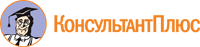 